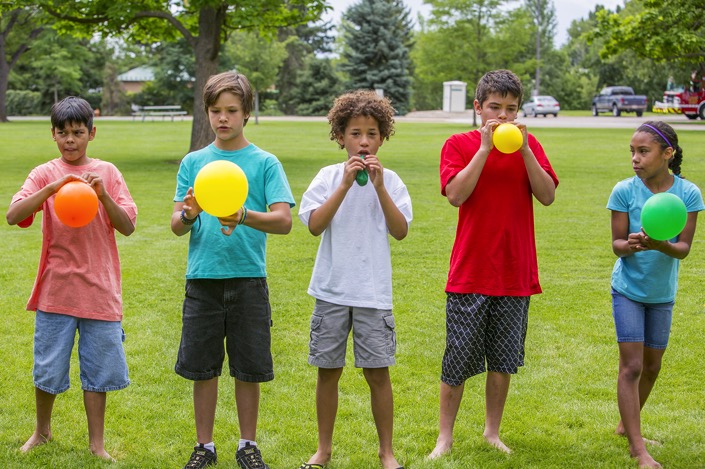 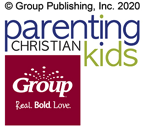 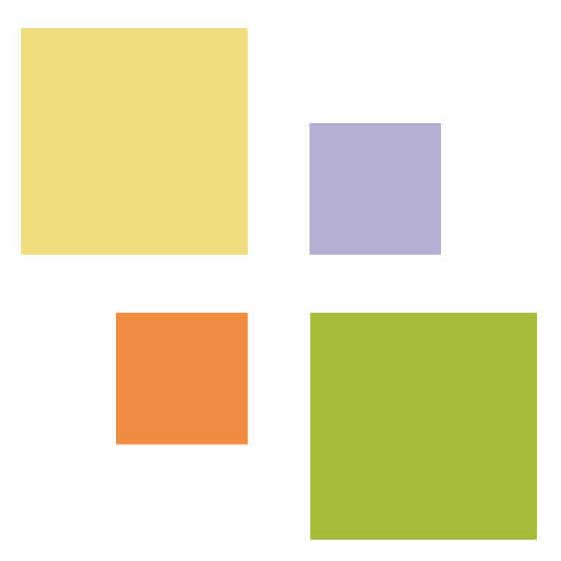 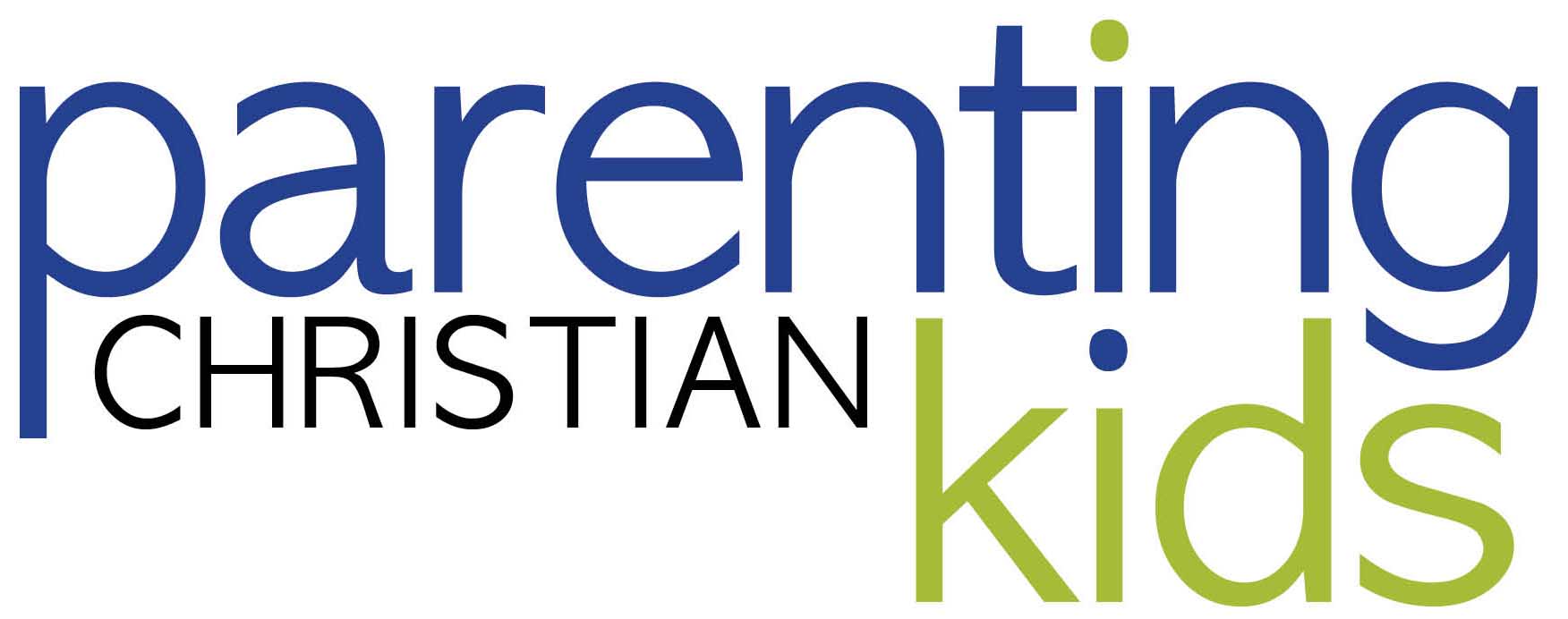 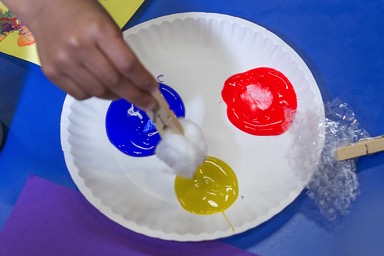 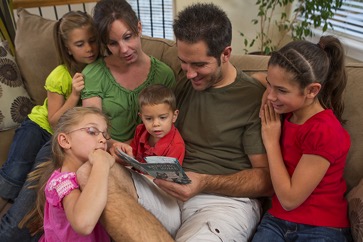 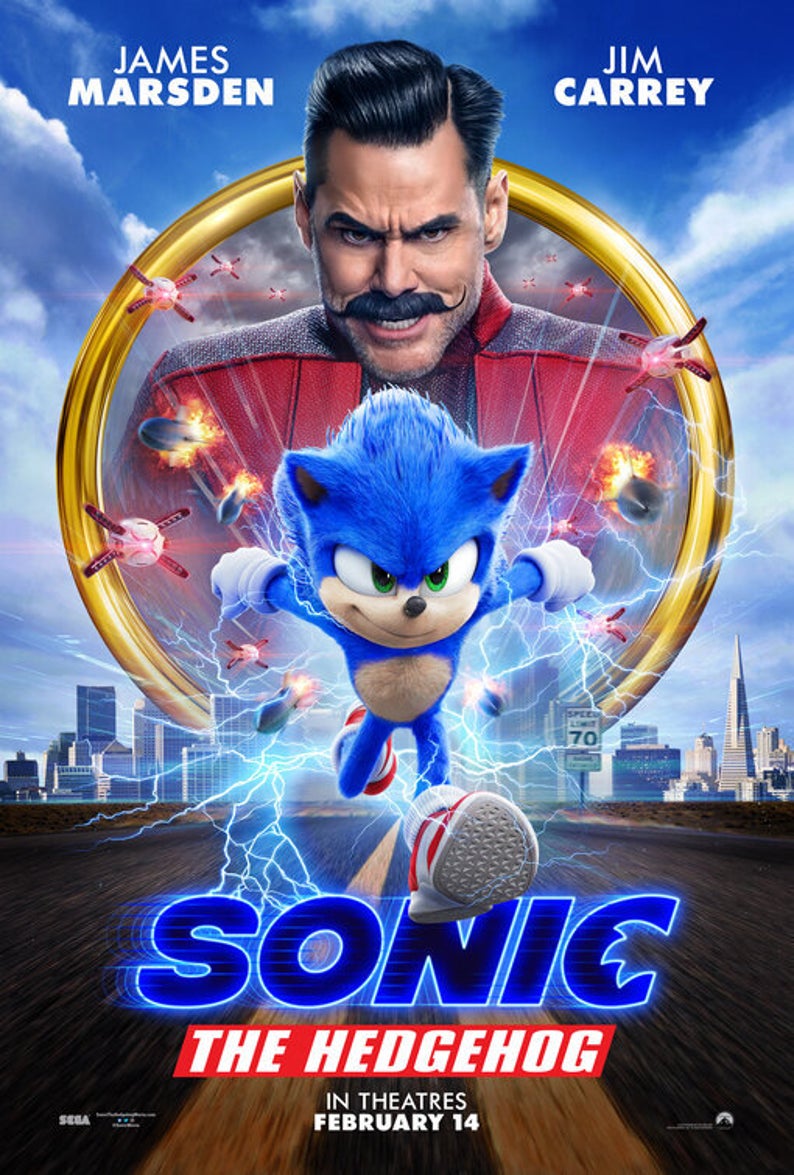 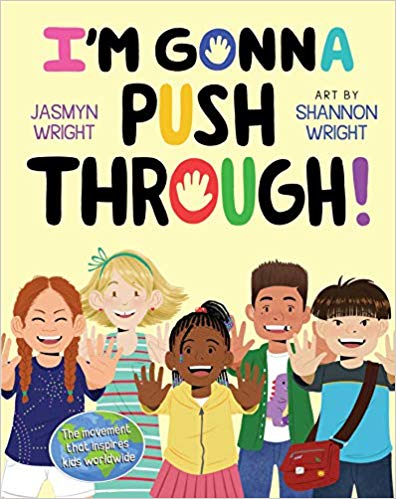 Saturday Mornings Cave Quest VBS/Bible Adventures’ Children’s Program (Ages 5-12) Each Saturday morning beginning at 10:45 am until 12:00 noon, our Bible Adventures program is designed to introduce kids to God in interactive and engaging ways through the Bible – not to mention they have lots of fun!  Each week’s themed program includes singing, team activities, healthy snacks and getting kids into the Bible using the award-winning children’s “Hands On Bible”!  Parents/Guardians are also invited to observe the program anytime, and if you would like more information about our Bible Adventures’ Program or volunteering (let us know!), please contact Kimberly at 209-481-9205.Free Nursery Care and Toddler Program – Every Saturday during our 11:00 am church service!February’s Health Tip – February is American Heart Month!  Here are some heart-healthy tips from Pulse!HEART HEALTHY DIETSGetting enough physical activity is key to good health, but so is a healthy diet.  A heart healthy diet is one that’s low in saturated fat and cholesterol, and high in fiber.  Here are some tips to make the most of a heart healthy diet.Use water or a small amount of vegetable oil to sauté vegetables. Olive and canola oils are best. Avoid frying, especially deep-frying. Other heart-healthy cooking methods include poaching, steaming, roasting, baking and boiling.Don’t forget the fiber! Fiber helps remove cholesterol from the blood, which is why it’s such an important part of a heart-healthy diet. Choose whole grain breads and cereals and eat plenty of fruits and vegetables (skin and all) and you’ll have a healthier heart. Oats, carrots, fruits, and beans are especially high in the kind of fiber that lowers cholesterol.Be smart when you eat out. A heart-healthy diet does not have to be difficult when finding something good to order in a restaurant, but with a little bit of smarts, you can do just fine. Choose stir-fried entrees, steamed vegetables and whole grain pasta with tomato sauce. Ask for potatoes without butter or cheese, and avoid creamy soups and sauces. Ask for salad dressing on the side along with some lemon wedges to make the dressing go further. Lemon also makes food taste saltier, so you won’t need that salt shaker either (another benefit for your heart).Love your fruits, vegetables and grains!  They contain fiber, vitamins and minerals!Limit your animal products. Cholesterol is only found in animal products (meat, eggs and dairy), so vegans do not need to worry about cholesterol in the foods they eat. 